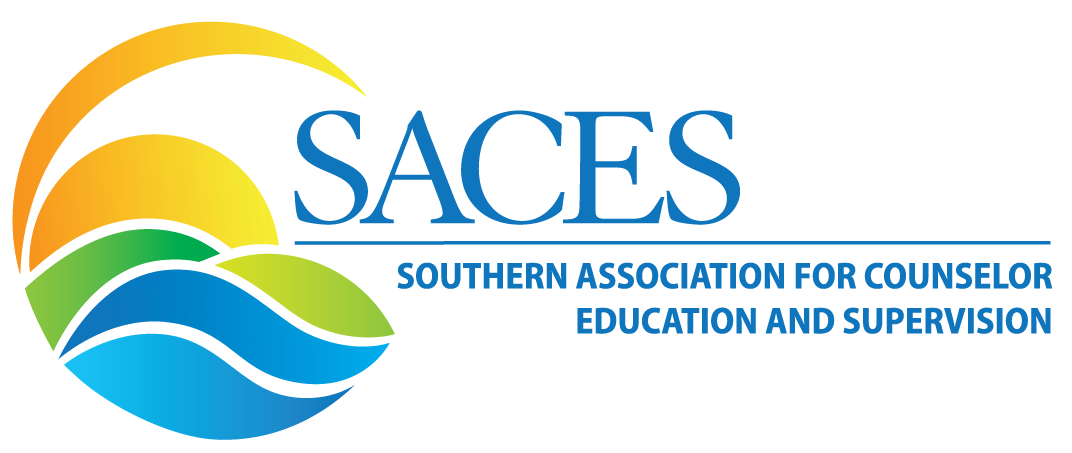 Executive Committee AgendaOctober 14, 202210 AM – 12 PMTopic: SACES EC OctoberTime: Oct 14, 2022 10:00 AM Eastern Time (US and Canada)Join Zoom Meetinghttps://fau-edu.zoom.us/j/4393881492?pwd=OU1XeGRpNGdBZVNLbHc3S01NNHlIUT09Meeting ID: 439 388 1492Passcode: Owls2022PresentKori Babel, Conference CoordinatorSejal Barden, Past-PresidentHannah Bowers Parker, PresidentMichael Jones, President-ElectMario De La Garza, TreasurerNoelle St. Germain-Sehr, SecretaryAbsentLauren Flynn, Graduate Student RepOld BusinessConference (Kori)100% of Room Block met873 registered30 JobTalks122 shirts ordered$575 donated for Paul's PlaceElection (Sejal)https://drive.google.com/drive/u/5/folders/1nNz2xky64I1jn8jLnHeXprk0_HiJrGbOSlate closes todayEC is responsible to post no more than two individuals for each position on the slateCurrently have 2 candidates for President and 3 for SecretaryWe are out of compliance with Bylaws which require the poll be shared with members 30 days before the conference. Poll has been delayed due to lack of applicants and Hurricane Ian.Last election the poll had a terminal end date. There were issues with the poll not being available and communication issues resulting in some members not receiving the pollHannah reported Issues with Wild Apricot system which houses membership information for ACA - this may be part of the problem with conference registration discrepancies since members may have one membership level in ACA and a different registration member levelSejal indicated that the voting response rate is generally around 30% and we can use the conference to encourage people to vote since the poll will stay open at least 2 weeks after the conference. This will meet the minimum requirement to keep the poll open for 30 days.Motion (Michael) was made and seconded (Noelle) to accept Presidential slate with Andrea & Isabel; motion passedMotion (Noelle) was made and seconded (Michael) to accept Secretary-Elect slate with Hannah and JoeEC will meet at 8am CST/9am EST tomorrow (Saturday, October 15th) if we receive new applications by 11:59pm tonight to re-evaluate slate and select candidatesBudget (Mario)Grants are being processed 8 of 11 have been processed and sent to Kelly for disbursement of fundsDiscussed workload for Treasurer position is too highIssues identified:Refunds needing to be issued include 50% of the amount paid, which varies depending on when member registered and registration typeOpen Water and PayPal don’t communicate and are not easy to reconcile, but each refund needs to be processed manuallyOpen Water doesn’t disaggregate the data for registration types and needs to be processed manuallyLimited training was provided on Open WaterSome refunds are not working through Open Water, so the best way to process them is through PayPal. However, there have been discrepancies between the amounts in Open Water and PayPal and Mario still has to check PayPal for accuracy of amount actually paid.Kelly sent report on conference fees that did not match numbers Hannah’s documentsHannah and Kori need to put together all receipts and documentation for budgetHannah contacted Liz and she said Mario can add her as an authorized user on PayPal and she is an authorized guest user on the other regions so it would be consistentNoelle suggested temporarily hiring a bookkeeper to assist Mario with conference financial management; Hannah will consult with Liz and KellyConsiderations for futureKori indicated that Stacy can assist Mario with processing refunds by looking at Open Water and determining the amount that individuals paid.Discussed the need for more extensive training for the TreasurerRecommend we request ACES get a bookkeeper and/or accountant that can assist with conference financial management for SACESExplore options for using funds to obtain course releases or GA to assist with support for Treasurer (and possibly other EC roles)Hannah to speak with Kelly and Liz about support for MarioDiscussed changes in ACES/ACA relationship and impact on SACES Treasurer role and processesNew Business will be addressed at the November 3 EC meetingEC Meeting at conference will be focused on new businessNeed to review and edit BylawsWe will continue goal of increasing efficiency, effectiveness, and sustainability in leadershipMichael plans to meet with all Interest Network Leaders on a monthly basisMeeting Dates & Strategic Planning MeetingEC Strategic Planning Meeting in Dallas for this year and next year occurs at end of January or early FebruaryHannah will create a Doodle Poll to schedule EC Strategic Planning Meeting between Jan 18-Feb 10Typical schedule: Arrival was typically Wednesday (dinner), work all day Thursday, work most Friday and leave around 4pm Friday afternoonRemoved meeting on November 11th as we will meet at SACES ConferenceRescheduled meeting on December 9th to 11-1 CST/12-2 ESTHannah will remove all spring meetings from calendar and we will plan spring meeting schedule during our Strategic Planning MeetingPlan to be at SACES EC Lunch on 11/3 from 12-2:30Tentative Schedule of Events for SACE ECWednesday, November 2, 2022	6:00 PM		Walk Through - hotel lobby 		SACES EC and Coordinators	6:45 PM		Dinner - Loch Bar, Baltimore 		lochbar.com/baltimore	Thursday, November 3, 2022	10:00 AM - 12:00 PM	EC Meeting, 3rd Floor Marshall	SACES EC	12:00 PM - 4:00 PM	Emerging Leaders Lunch, 2nd floor	SACES EC, ACES EC, 2nd floor, ballroom 6			Coordinators & Past Past Presidents, EL’s	4:30 PM-5:30 PM	First Timers Welcome Meeting	SACES EC				2nd floor, ballroom 6	5:30-7:00 PM		Welcome Reception 			EveryoneFriday, November 4, 20228:00-9:00 AM		Leadership Breakfast			SACES EC, ACES EC				3rd floor, Paca	3:00-4:30 PM		Grad 3 minute thesis			SACES EC 				3rd floor, PACA	5:00-6:00 PM		SACES Awards Ceremony		SACES EC				2nd floor, ballroom 6	6:00-6:30 PM		Graduate student VIP access		SACES EC	6:30-8:30 PM		Presidential Tailgate 			EveryoneSaturday, November 5, 2022	10:00-11:00 AM	Grad Coffee and Connect		SACES EC				3rd floor, Paca2:00-3:00 PM		State leaders meeting			SACES EC, ACES EC				2nd floor, pickersgill				TBD			Town Hall				SACES EC, ACES EC				2nd floor, ballroom 3Respectfully Submitted byDr. Noelle R. St. Germain-SehrSACES Secretary